Σεπτέμβρης  2020ΘΕΩΡΙΑ ΗΛΕΚΤΡΙΚΩΝ ΚΥΚΛΩΜΑΤΩΝΚ. ΓΕΡΑΣΗ – Α. ΑΡΓΥΡΙΟΥΝα υπολογιστεί η ολική αντίσταση στο (α) και η ολική χωρητικότητα καθώς και το συνολικό φορτίο της διάταξης των πυκνωτών στο (β).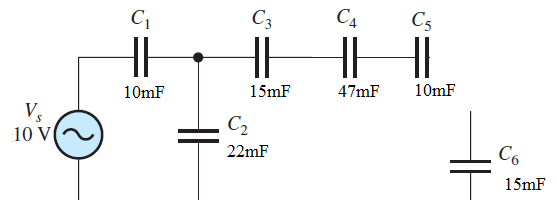 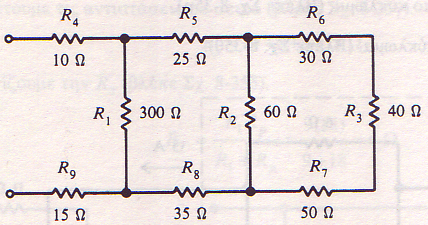 (α)								(β)4,5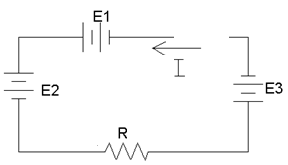 E1=100V    Ε2=30V     Ε3=50V     R=30Ω. Να υπολογιστούν η συνολική τάση στο κύκλωμα, καθώς και το ρεύμα, η πτώση τάσης και η ισχύς της αντίστασης.2v (t) = 20sin 6283,2t	       R=1KΩ 	        C=0,16μF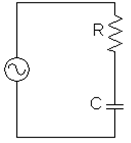 Να υπολογιστούν: α) Η κυκλική συχνότητα και η συχνότητα σε Hz.  β)  Η σύνθετη αντίσταση του κυκλώματος. γ) Η ενεργός τιμή της τάσης της πηγής και του ρεύματος.  δ) Οι ενεργές τιμές της τάσης στην αντίσταση και στον πυκνωτή.ε) Ο συντελεστής ισχύος.στ) Το διανυσματικό διάγραμμα τάσεων-ρεύματος.3,5